Моя педагогическая находка – это инновационные методы в работе с детьми в речевом развитии дошкольников.Важнейшей проблемой дошкольного детства  в наше время является проблема нарушения речи детей. Всё более востребованным становится поиск эффективных психолого-педагогических методов и приемов работы, направленных на развитие дошкольника с учетом его индивидуальных потребностей и возможностей. В исследованиях ученых Института физиологии детей и подростков  М.М. Кольцовой, Е.И. Исениной отмечена связь интеллектуального и речевого развития ребенка со степенью сформированности у него пальцевой моторики. Оценив, какое положительное воздействие оказывает аква-гимнастика, биоэнергопластика, кинезиологические упражнения   на развитие ребёнка, их стали применять  в качестве коррекции недостатков речевого развития у детей. Такие игры увлекают ребенка, вызывают интерес, развивают мелкую моторику руки, усидчивость и умение концентрировать внимание, прекрасно укрепляют нервную систему, снимают напряжение. В процессе таких игр ребенок получает массу положительных эмоций, что очень важно для его полноценного психического развития.Эти игры я применяю во время организованной образовательной деятельности.Источник: https://intolimp.org/publication/bioenierghoplastika-kak-innovatsionnyi-mietod-v-rabotie-s-diet-mi-v-riechievom-r.html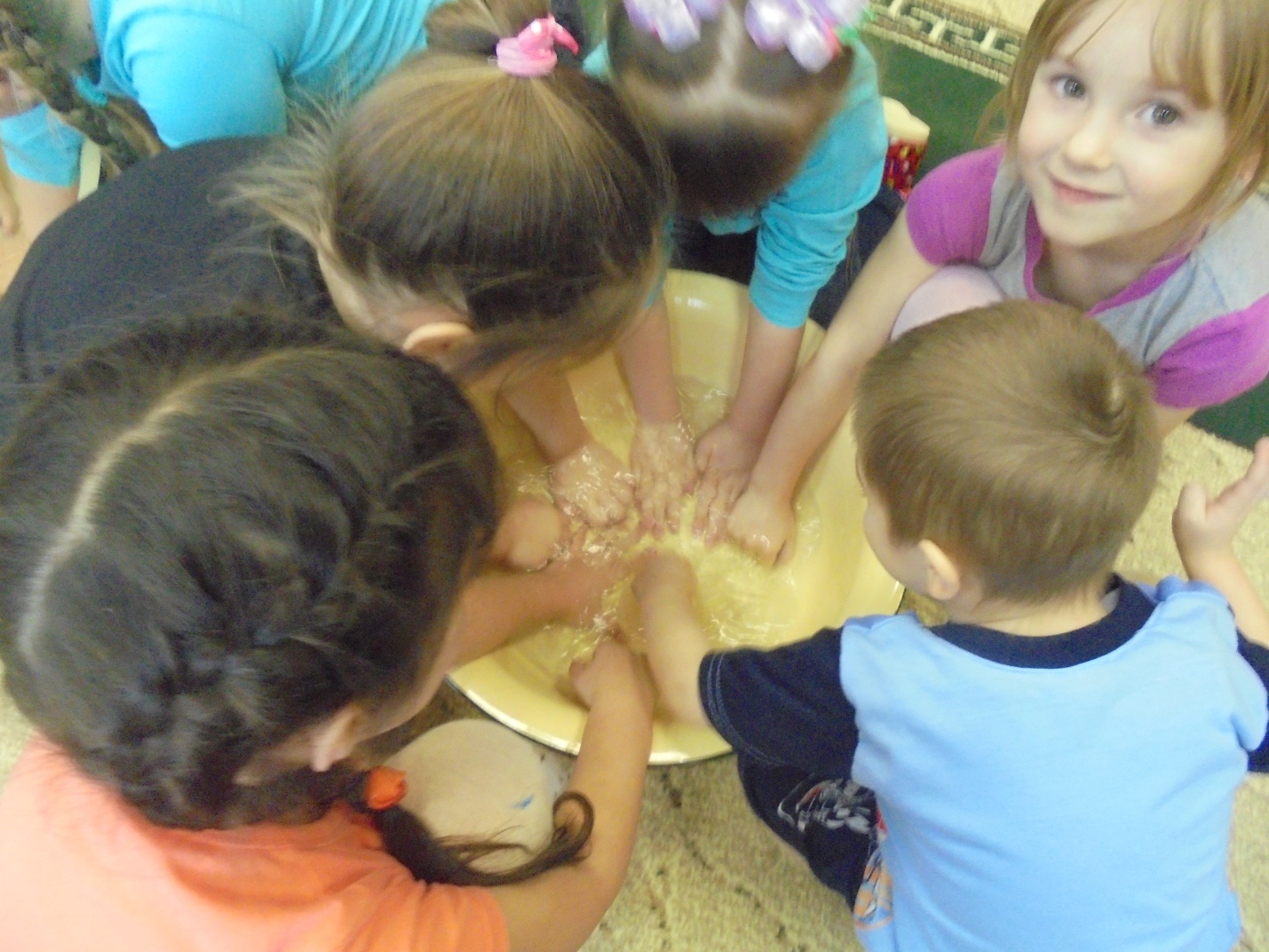 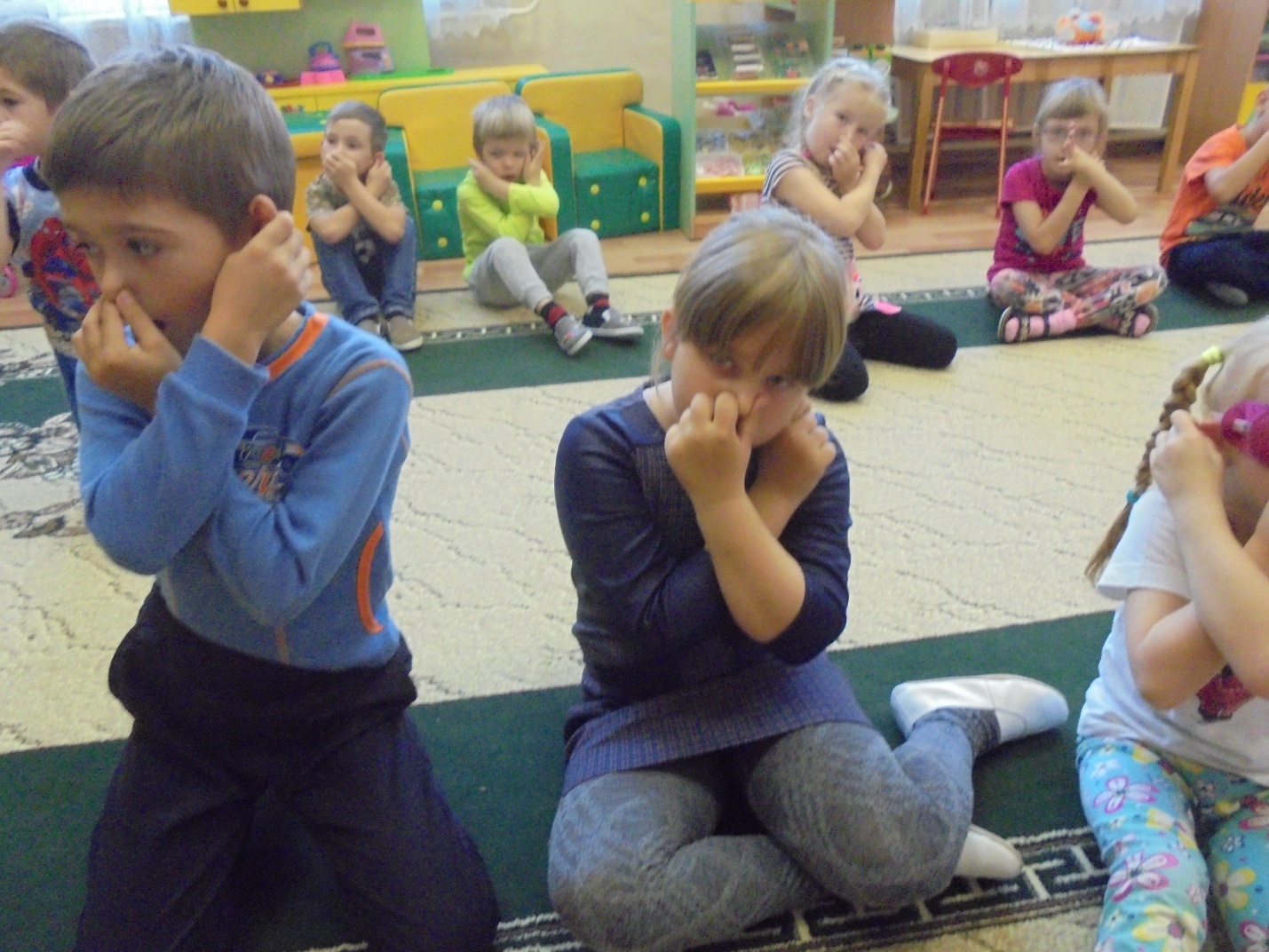 